Executive Director 2023 -	Welcome and information on how to apply-	Job Description & Person Specification-	Application Form-	Equal Opportunities Monitoring Form-	The Theatre Royal in Brief -	How to find the Theatre Royal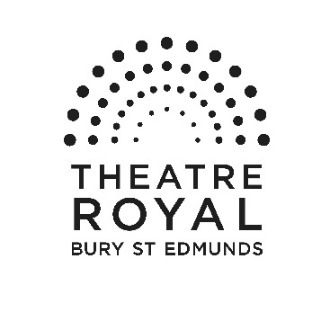 Vacancies at Theatre Royal Bury St EdmundsThank you for your interest in joining the team at Theatre Royal.  Please find enclosed a job description for the post of Executive Director and some information about Theatre Royal which I hope will encourage you to apply to join our team.  Further information about the Theatre can be found on our website: www.theatreroyal.org.If you would like to be considered for this post, please complete and return the application form and accompanying paperwork by midday on 27 February 2023.Interviews for successful candidates will take place at Theatre Royal on 17 March 2023Applications will be accepted by email to jobs@theatreroyal.org or by post.  Please mark your application Confidential - Recruitment Post to: Sharron Stowe, Theatre Royal, Westgate Street, Bury St Edmunds, Suffolk, IP33 1QR Please notify via email that you have posted the applicationGood luck and thank you for your interest in working at Theatre Royal.Yours Sincerely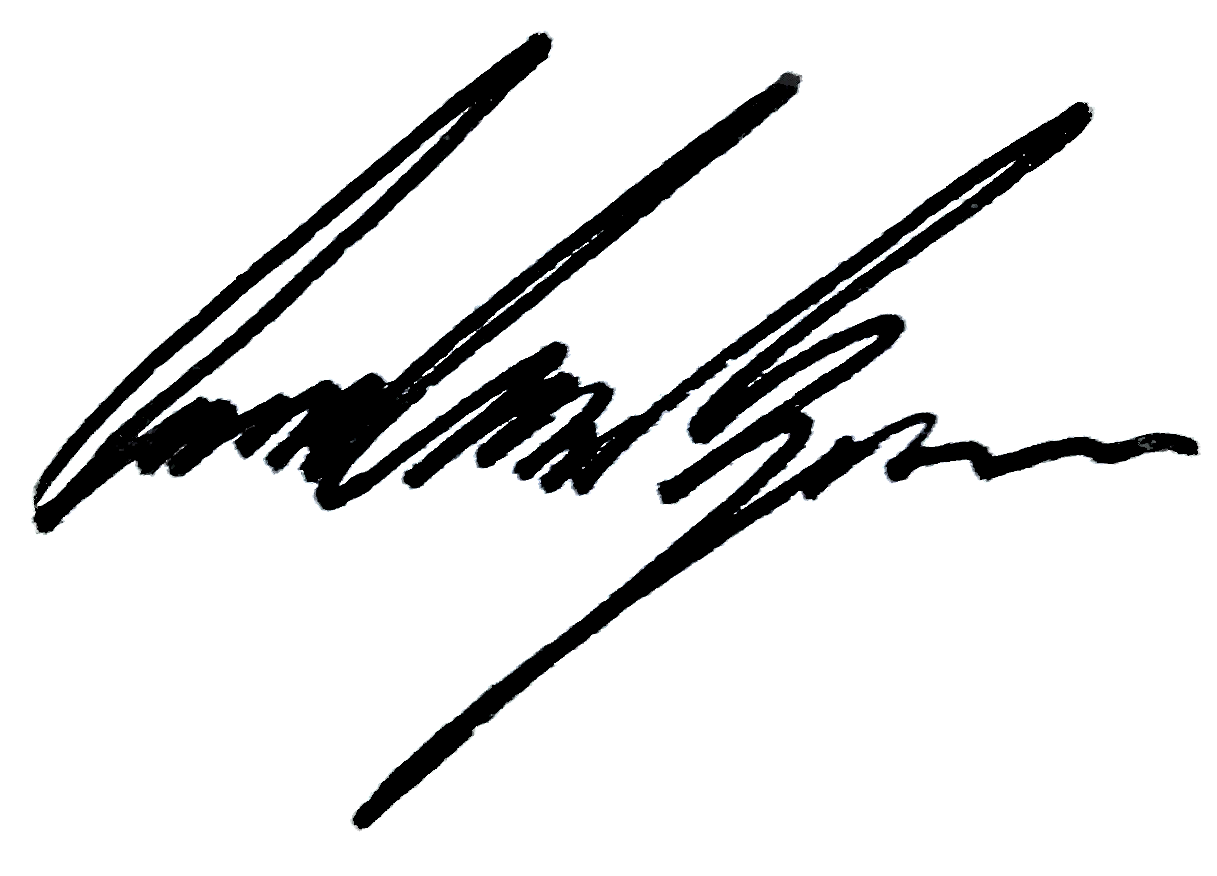 Owen Calvert LyonsArtistic Director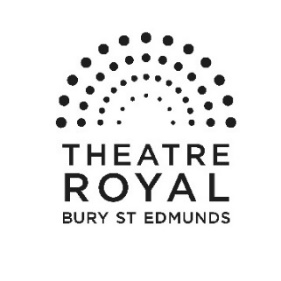 Purpose of postThe Executive Director will support and work alongside the Artistic Director to deliver the strategic aims and objectives. The Executive Director is responsible for the strategic planning and ensuring the financial stability of the Theatre Royal through expert financial leadership. They will ensure that Theatre Royal meets all of its obligations to our core funders and stakeholders whilst seeking new opportunities for income generation across the business. The Executive Director will share responsibility alongside the Artistic Director for creating a culture internally that inspires and supports a diverse and inclusive team of staff, Trustees and volunteers. This role will lead on our ambition to build a new rehearsal studio to support our work with communities across West Suffolk and also act as Deputy CEO.The Executive Director reports to the Artistic Director who is also Chief Executive Officer.Department:	Responsible to Artistic Director / CEO	Responsible for: General Manager, Head of Development, Technical Manager, Facilities Manager.Areas of ResponsibilityStrategic:With Artistic Director /CEODevelop, implement a business plan that delivers the Vision and Mission of the company.Advocate and lobby for Theatre Royal, seeking opportunities to promote the organisation locally, regionally and nationally.Attend board meetings and assist the Trustees to discharge their legal responsibilities, both as charity trustees and company directors, ensuring that they receive accurate and timely information enabling them to make informed decisions.Establish and maintain effective relationships with partners and funding bodies.Lead on implementing, monitoring and evaluating our Equality, Diversity and Inclusivity policy and plansLead on reducing the organisation’s environmental impact including implementing the Theatre Green BookFinance:Be responsible for the financial stability and future solvency of Theatre Royal, including expert forecasting with robust models and overseeing the preparation, monitoring and control of annual budgets. Produce monthly management accounts.Review and ensure that financial systems are kept up-to-date.Establish organisational models which will build and maintain charitable reserves.Present financial reports and plans to the Board.Create and implement policies for business spending and funding.Set departmental budgets.Monitor economy and market trends and plan for how these may impact the Organisation.Manage the organisation’s tax reporting obligations.Manage external audits and ensure the organisation complies with accounting standardsDevelopment:Work with the Head of Development to develop and deliver an effective fundraising strategy, ensuring that new opportunities for generating income through grants, sponsorships, the membership scheme or commercial opportunities are continually explored and developed and that all targets are met. Develop and maintain relationships with all Theatre Royal stakeholders.Create budgets to support all funding applicationsProduction:Work with the Head of Producing to set all production budgetsIdentify and maintain relationships with co-producers, partners and investors for all Theatre Royal activity both regionally and nationallyEnsure the financial management of all Theatre Royal productions, tours and events are completed within targetsOversee and negotiate financial deals with all visiting productionsManagement and Human Resources:Management of Theatre Royal staff – shared with Theatre Royal Artistic Director/CEO.Line manage the General Manager Ensure that risk is well managed and the risk register is regularly reviewed at board level.Governance:Work with the Artistic Director/CEO and Trustees to ensure the company maintains the highest standards of governance and strategic planning. Develop effective working relationships and positive engagement with all Trustees, attending Board meetings and any other committee meetings or working parties as appropriate. Ensure Board members are kept informed on finance, legal and operational issues Maintain and update the company’s Risk Register Technical & Facilities:Line Manage the Technical Manager and Facilities Manager Build strong working relationships with both lease holders National Trust and Greene KingOversee management of the organisation’s facilitiesLead on reducing the organisation’s environmental impact including implementing the Green BookCapital Lead on the organisation’s capital project to build a new rehearsal studioDevelop a long-term solution to Theatre Royals storage of costume, set and propsEssential Skills, knowledge and qualitiesEssential Terms & ConditionsContract:	This is a full-time post, part of the core staff team and subject to a three month notice period.Salary:	£42,000 per annum, payable monthly in arrears.Hours of work:	39 hours over 5 days per week including some evening and weekend work as required.Place of work:	Theatre Royal.Annual Leave:	22 days plus Bank and other Public Holidays (pro rata).  Additionally, you will be entitled to one additional day’s holiday per annum for every full year (1 April to 31 March) of service with the Company, up to a maximum of five additional days.Allowances:	Travel/mileage expenses whilst on Theatre Royal business.	Staff members receive an allocation of complimentary tickets for some performances at Theatre Royal for personal use only.Pensions:	We offer a workplace pension in line with statutory requirements.Other information:	There is a comprehensive staff handbook and induction plan with detailed information on policies, practices and working arrangements offered to all staff.This post is subject to a probationary period of six months during which time the notice period will be one month.The post holder may be required to undertake an enhanced DBS check as a requirement of the post.  Please note that any pre-existing disclosures cannot be considered.The duties must at all times be carried out with due regard to Theatre Royal Policies detailed in the Company Handbook.Please read the documents which accompany this form before completing your application.Once completed, please return the form to jobs@theatreroyal.org or via post. 1 Personal Details2.  Why are you applying for this post?3.  What can you offer us?Please include details of any relevant skills, experience and knowledge (there are later sections for information about training and education)4  Current or most recent employment/experience of workOutline briefly your duties and responsibilities5  Previous appointments/experience of work6  Training and educationPlease include details of exams passed, courses attended and qualifications obtained7  What else are you interested in?for example, what are your leisure activities8  Additional Information please delete where applicableDo you need a permit to work in the United Kingdom?   YES / NODo you have any condition or disability which may affect your ability to do the job, and/or require us to make reasonable adjustments?   YES / NO9  TravelSome positions at the Theatre Royal require employees to drive, if this is applicable to the position you are applying for, please complete this sectionDo you hold a current, clean driving licence?   YES / NODo you have access to/have the use of a car?   YES / NO10.  Confidential Declaration of Criminal RecordSome positions at the Theatre Royal require employees to be responsible for or come into contact with young people aged under 18 and vulnerable adults.  If this is applicable to the position you are applying for, you will be required to undertake an Enhanced DBS Check.  Please note that all posts which involve working with young people aged under 18 and vulnerable adults at the Theatre Royal are exempt from the Rehabilitation of Offenders Act 1974, which means that all convictions, cautions, reprimands and final warnings on your criminal record need to be disclosed.11  ReferencesPlease supply the details of two persons (other than relatives) from whom references can be obtained.  If you have had previous employment one of your referees should be your current or most recent employer.Are you willing for references to be contacted prior to interview?   YES / NO12  DeclarationI confirm that the information I have given on this form is correct and complete to the best of my knowledge, and that misleading statements may be sufficient for cancelling any agreements made.  I understand that, if the position I am applying for is responsible for young people aged under 18 and vulnerable adults, I will be required to complete a Criminal Records Bureau enhanced disclosure if appointed.About UsTheatre Royal Bury St Edmunds works to transform the lives of people in its local community through the power of the performing arts. We believe everyone, at all stages of their lives, regardless of background or personal circumstance, should have equal opportunity to engage in extraordinary cultural experiences.
 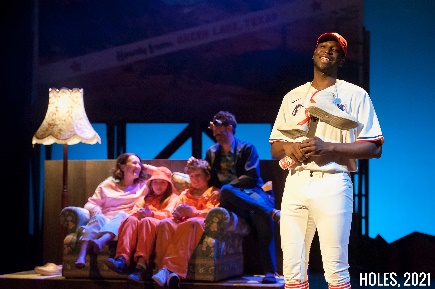 Theatre Royal is a vibrant 200-year-old theatre located in the beautiful Suffolk town of Bury St Edmunds. First built in 1819, it was restored to its original regency design in 2007 and as a Grade 1 listed building, is the only theatre in the National Trust portfolio and considered to be one of the cultural sector’s ‘crown jewels’. As the last working Regency playhouse in the country, it offers visitors a unique and unforgettable theatrical experience.
A major cultural and social asset and a key part of West Suffolk’s culture, heritage and tourism offer, we serve a population of 370,000. We are the only theatre in West Suffolk that both receives and produces high quality theatre, reaching 80,000 audience members each year.  We pride ourselves on the quality and innovation of our in-house productions, with recent successes including: A Christmas Carol, Home, I’m Darling, and The Secret Garden.  Our eclectic programme is carefully curated to ensure we have something for everyone, whether it’s cutting-edge contemporary theatre, traditional drama, dance, comedy, music spanning genres from classical to pop, or award-winning productions for children and young people. Over 20,000 people attend our renowned annual family pantomime each year. 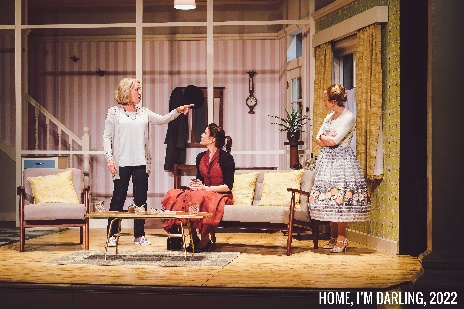 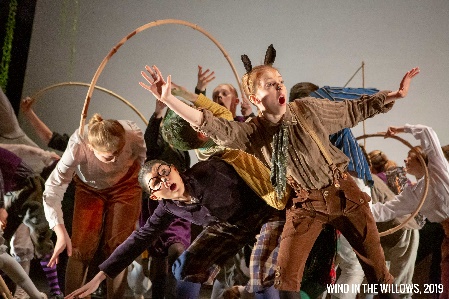 We pride ourselves on putting our community at the heart of everything we do. Our performing arts programme is augmented by a wide reaching & diverse Creative Learning offer which engages targeted community groups through bespoke partnerships. Our ambition is to further embed the voice of our community within all aspects of our offer, ensuring that our cultural & education programmes are designed with, by and for the people of West Suffolk.The theatre employs a paid staff of 25 alongside a wider team of casual staff and supported by a dedicated team of approximately 140 volunteers.  It is overseen by a highly skilled non-executive board of trustees.  There is a Patron's Scheme and a thriving Friends scheme numbering over 600 members.  The theatre receives core funding from West Suffolk Council and Suffolk County Council and also enjoys strong support from the local business community. Vision + MissionOur vision is to bring the Theatre Royal into the heart of our residents. Our mission is to shape, produce and showcase high quality, diverse theatre and participation activities that reach all corners of our community.ValuesExpansive: we work beyond the walls of our 19th century building
Inclusive: we are open to all, both on and off stage 
Transformative: we transform the lives of our community through work that is unexpected, high quality, entertaining and thought provoking
Collaborative: we work in partnership, learn from others and share the knowledge and expertise we have
Resilient: we are steadfast in our approach to strong governance, operational leadership and financial acumen How to get to Theatre RoyalOn arrival, please report to the Box Office at the Theatre.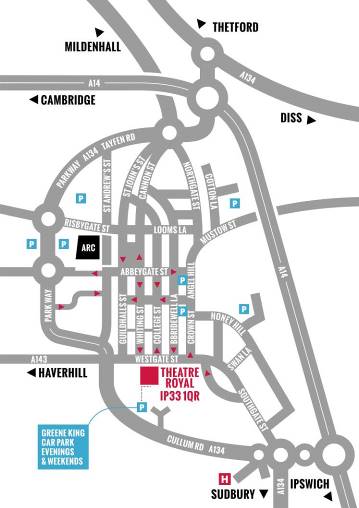 By Road 
Bury St Edmunds is just off the A14, east of Cambridge and west of Ipswich.  From the Midlands or the East Coast, follow the A14.  From London, take the M25 and M11/A11 then A14 heading east (signposted Newmarket / Ipswich / Felixstowe).  Approaching from the west, take the third exit for Bury St Edmunds and turn right at the big roundabout towards the town centre.  Go right at the next roundabout then right at the third roundabout onto Southgate Street.  Follow the road and you will join the one way system; the Theatre is on your left opposite the Greene King Beer Cafe.Car Parking 
The Theatre has no parking of its own.  There is very limited parking close to the Theatre.  We normally recommend the Angel Hill or Premier Inn car parks as the closest viable options.  There are a number of unlimited street parking places on Westgate Street after 6.00 pm.By Bus
The Bus Station is on St Andrew’s Street North, 10 minutes’ walk from the Theatre.  In addition to local services, it is serviced by National Express coach connections from all over the country.  Enquiries/Reservations: 01284 702020By Train
Bury St Edmunds Railway Station is on Station Hill and is 20 minutes’ walk from the Theatre, connecting to Cambridge, Ipswich and the London to Norwich line.  Enquiries/Reservations: 08457 484950Local Taxis		
5 Star Cars		01284 703131 / 01284 704078	A1 Cars 		01284 766777	Premier Cars 		01284 704004	Star Cars  		01284 760707	United Cars		01284 762288 / 01284 764074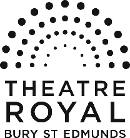 Equality and Diversity Monitoring FormTheatre Royal Bury St Edmunds is committed to a policy of equality of opportunity in all aspects of its recruitment and employment. This includes not discriminating under the Equality Act 2010, and building an accurate picture of the make-up of the workforce in encouraging equality and diversity.The organisation needs your help and co-operation to enable it to do this. There is no obligation for you to complete the form. The information submitted will be treated in the strictest confidence.Please return the completed form to Sharron StoweRoleGender   Man  	   Woman    Intersex  Non-binary  Prefer not to say  Are you married or in a civil partnership?   Yes 	No     Prefer not to say Age	16-24		25-29		30-34	 	35-39		40-44	    45-49		50-54		55-59		60-64		65+	     Prefer not to say   What is your ethnicity?Ethnic origin is not about nationality, place of birth or citizenship. It is about the group to which you perceive you belong. Please tick the appropriate boxWhiteEnglish  	    Welsh      Scottish     Northern Irish      Irish British       Gypsy or Irish Traveller    Prefer not to say  Any other white background, please write in:  Mixed/multiple ethnic groupsWhite and Black Caribbean	 	White and Black African       White and Asian 	    Prefer not to say     Any other mixed background, please write in:    Asian/Asian BritishIndian   	   Pakistani        Bangladeshi  	   Chinese     Prefer not to say     Any other Asian background, please write in:  		Black/ African/ Caribbean/ Black BritishAfrican  	    Caribbean	     Prefer not to say     Any other Black/African/Caribbean background, please write in:   Other ethnic groupArab	 	Prefer not to say     Any other ethnic group, please write in:   		Do you consider yourself to have a disability or health condition?   Yes 	 No 	   Prefer not to say What is the effect or impact of your disability or health condition on your ability to give your best at work? Please write in here:The information in this form is for monitoring purposes only. If you believe you need a ‘reasonable adjustment’, then please discuss this with your manager, or the manager running the recruitment process if you are a job applicant. What is your sexual orientation?Heterosexual 	  Gay       Lesbian  	     Bisexual  Prefer not to say       If you prefer to use your own term, please specify here ……………………………………………….….	What is your religion or belief?No religion or belief	 	Buddhist 	 Christian       Hindu    Jewish	  Muslim  	  Sikh	  Prefer not to say   If other religion or belief, please write in: 	What is your current working pattern?Full-time  		Part-time       Prefer not to say	   What is your flexible working arrangement?None	  	  Flexi-time       Staggered hours	 	Term-time hours  Annualised hours      Job-share	     Flexible shifts	      Compressed hours  Homeworking  	  Prefer not to say     Do you have caring responsibilities? If yes, please tick all that applyNone   	     Primary carer of a child/children (under 18)   	Primary carer of disabled child/children  	     Primary carer of disabled adult (18 and over)        Primary carer of older person 	Secondary carer (another person carries out the main caring role)  Prefer not to say	Executive DirectorJob Description Strong financial and business acumen, financial qualification or proven experience.Experience in financial planning and analysis, including budgeting, forecasting and cash flow management.Strong management skills with proven capability of project management, leadership and people management.Sound, up to date knowledge of legal and financial elements relating to cultural and charitable organisations.Passion for theatre and the arts Experience of successful statutory and private bid writingA good track record managing relationships with funders and partnersProven track record of effective project monitoring, evaluation and report writing Proven commitment to inclusion and equal opportunities, with an understanding of the barriers arising from social, gender, financial, ethnic, cultural, geographic or educational disadvantage or disability Passion for environmental sustainabilityExcellent advocacy, communication, presentation and negotiation skills A broad understanding of contract, employment and equality legislation Aptitude for creative thinking and generating ideas A team player with a ‘hands on’ approachFluent IT skills including knowledge of Microsoft Office Excel, Word, and of specialist IT systems pertaining to financial management, such as Sage  Based in the East of England (or willing to relocate)Desirable Experience in the arts and cultural sector (preferably within Theatre) Position Applied forExecutive DirectorWhere did you see advertSurnameForename(s)Address	PostcodeTelephone (day)Telephone (evening)Email addressNational Insurance NoName and address of organisation	PostcodePosition heldSalary (if applicable)Date appointedDate left appointment and why (if applicable)Name and address of organisationPosition held and datesMain duties and responsibilitiesReason for leavingIf Yes please give details including any adjustments that you may need to be made both in respect of the job and the interviewIf the answer to either of these questions is No, please explain how you would meet the travel requirements of the post (where applicable)NameAddressemail addressDaytime telephone number OccupationEmployer/Personal Referee (delete as appropriate)NameAddressemail addressDaytime telephone number OccupationEmployer/Personal Referee (delete as appropriate)SignedDate